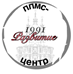 Государственное бюджетное учреждение дополнительного образованияцентр психолого-педагогической, медицинской и социальной помощи Центрального района Санкт-Петербурга «РАЗВИТИЕ»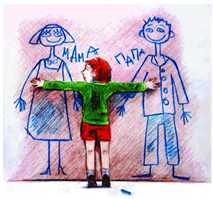 «Мы поможем подобрать ключик к        Вашему ребенку!»УВАЖАЕМЫЕ  РОДИТЕЛИ!Если Ваш ребенок плохо учится, испытывает трудности в общении со сверстниками, у него нет друзей приглашаем Вас, Ваших детей и подростков к психологам нашего центра, которые проводят:Психологическое консультирование;Диагностику развития познавательной и эмоционально-личностной сферы ребенка;	Индивидуальные занятия;Групповые занятия;Профориентацию подростковЕсли у Вашего ребенка проблемы в устной или письменной речи, то на помощь придут   наши логопеды, которые занимаются:Постановкой звуков;Развитием связной речи;Коррекцией нарушений письма и чтения;Индивидуально и в группах.+7 (812) 271-69-77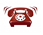 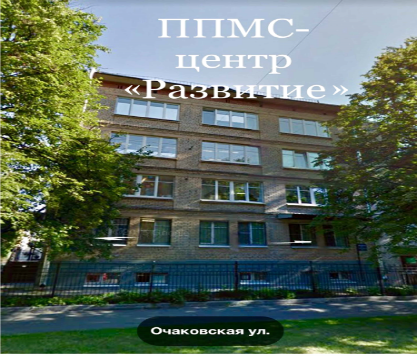 www.razvitie.edusite.ru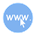 Очаковская ул., 2-А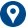 